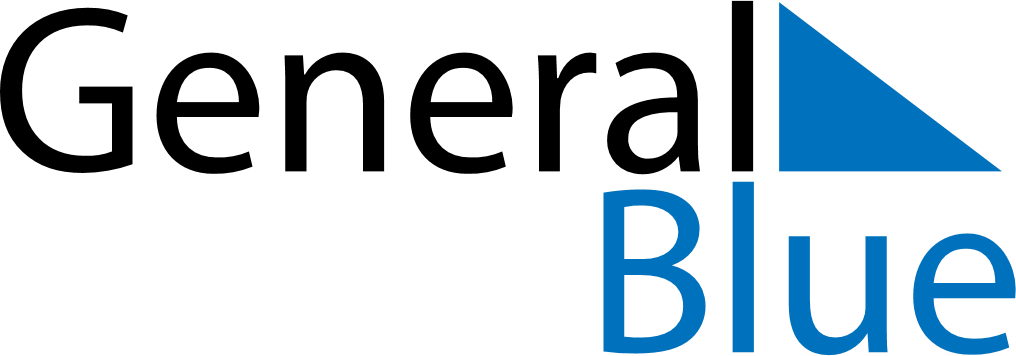 February 2029February 2029February 2029February 2029SloveniaSloveniaSloveniaSundayMondayTuesdayWednesdayThursdayFridayFridaySaturday1223456789910Prešeren Day, the Slovenian Cultural Holiday1112131415161617Carnival181920212223232425262728